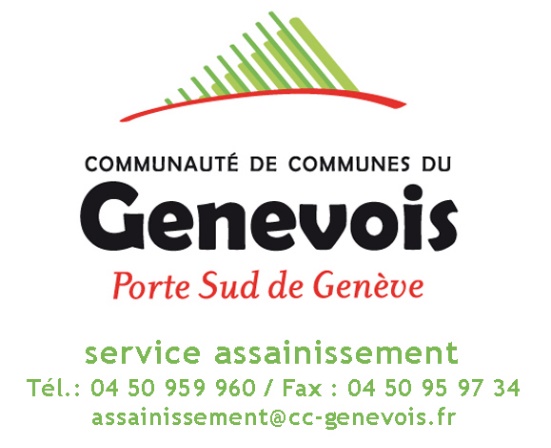 Service eau-assainissementTel : 04 50 959 960Mail : eau-assainissement@cc-genevois.fr DEMANDE DE CONTROLE DANS LE CADRE D’UNE VENTELe contrôle en assainissement non collectif est facturé 143 euros TTC (délibération du Conseil Communautaire du 29 juin 2015).A partir du 1er juillet 2018, le contrôle en assainissement collectif est facturé 143  euros TTC, (délibération du Conseil Communautaire du 28 mai 2018).FAIT A : …………………………………………………………………LE :« Je reconnais avoir pris connaissance des conditions de contrôles et les joints signés à la présente demande. »SIGNATURE DU PROPRIETAIRE : 			SIGNATURE DU DEMANDEUR :(Obligatoire si différent du demandeur)BATIMENT A CONTROLER : ADRESSE : ……………………………………………………………………………………………………………………………………………………………………………………………………………………………………………………………………………………………………………..................................................…………………………………………………………………………………………………………………………………….BATIMENT A CONTROLER : ADRESSE : ……………………………………………………………………………………………………………………………………………………………………………………………………………………………………………………………………………………………………………..................................................…………………………………………………………………………………………………………………………………….REFERENCES CADASTRALES : 		SECTION :             	NUMERO DE PARCELLES : REFERENCES CADASTRALES : 		SECTION :             	NUMERO DE PARCELLES : TYPE D’ASSAINISSEMENT : TYPE D’ASSAINISSEMENT :  collectif (= tout à l’égout) non collectifTYPE DE VISITE :TYPE DE VISITE : 1er contrôle contre-viste suite à un contrôle indéterminé ou non conforme  PROPRIETAIRE(S) :PROPRIETAIRE(S) :NOM (S) :PRENOM (S) :TEL : 	MAIL :NOM (S) :PRENOM (S) :TEL : 	MAIL :ADRESSE DE FACTURATION : …………………………………………………………………………………………………………………………………………………………………….....………………………………………………………………………………………………………………………………………………………....ADRESSE DE FACTURATION : …………………………………………………………………………………………………………………………………………………………………….....………………………………………………………………………………………………………………………………………………………....CONTACT POUR LE RENDEZ-VOUS :NOM : 	PRENOM :TEL : CONTACT POUR LE RENDEZ-VOUS :NOM : 	PRENOM :TEL : COORDONNEES DU NOTAIRE°:NOM OFFICE NOTARIAL :RESPONSABLE DU DOSSIER : NOMPRENOM :MAIL :COORDONNEES DU NOTAIRE°:NOM OFFICE NOTARIAL :RESPONSABLE DU DOSSIER : NOMPRENOM :MAIL :